Please provide this Direct Deposit Authorization Form to your employer to establish automatic deposit.Name:															Deposit Amount:        Full Paycheck            Partial Amount:Bank Name:      Continental Bank				Bank Routing / ABA Number:	124003077		Bank Address:	15 W. South Temple Ste 300			City, State, Zip:	Salt Lake City, UT  84101		Bank Phone Number:	801-595-7000			Account Number:						Type of Account:      Checking              Savings Account Name:						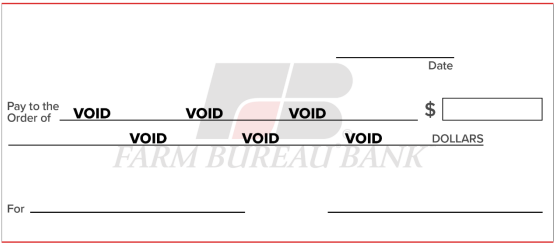 I authorize							 (company name) and my bank to automatically deposit my paycheck into my account listed above (this includes my authorization to correct entries made in error).  This authorization will remain in effect until I give written notice to cancel it.Signature:									Date:				EMPLOYEE INFORMATIONACCOUNT INFORMATIONAUTHORIZATION